Муниципальное бюджетное дошкольное образовательное учреждение«Детский сад №442 г.Челябинска»Художественно – эстетическое развитие Проект «Знакомство с техникой «Квиллинг» для детей старшего дошкольного возраста» Выполнила: воспитатель                                                                                                                                           Яблонская Анна                             Николаевна г.Челябинск 2021Цель: способствовать овладению детьми умения создавать авторскую и  коллективную работу в новой технике обработки бумаги – квиллинг.Задачи:1. Познакомить детей с новым видом конструирования – квиллинг, формировать умение изготавливать основные формы (плотную спираль, свободную спираль, каплю) и из них составлять различные композиции: от простых до более сложных.2. Через занятия квиллингом  повысить уровень развития моторики, мышления, внимания, памяти, творчества.3. В процессе работы воспитывать усидчивость, аккуратность при выполнении, эстетику, интерес.4. Оценить результаты проведённой работы с детьми: оформить выставку работ.Ожидаемые результаты: - Получат представления об истории возникновения квиллинг,- будут знать основные свойства материалов для выполнения изделий в технике квиллинг;- научатся обращаться с простейшими орудиями труда: зубочисткой, ножницами, клеем, пинцетом.- смогут создавать сувенирные изделия, выполненные из бумажных полосок;- разовьют художественный вкус, творческие способности и фантазию;- разовьют способность работать руками, совершенствовать мелкую моторику рук, разовьют глазомер;- разовьют сенсорные и умственные способности, пространственное воображение;- научатся аккуратности, умению бережно и экономно использовать материал, содержать в порядке рабочее место.Актуальность:Актуальность состоит в том, что ребенок, осваивая разнообразные способы выполнения элементов квиллинга,  развивая моторику руки, развивается интеллектуально. Квиллинг создает среду, в которой живут люди, украшая их повседневный быт, помогая сделать жизнь более привлекательной и праздничной. Работа, сделанная своими руками, никогда не сравнится даже с самой дорогой купленной открыткой, поскольку последняя не передаст той теплоты, душевности и искренности, которые может излучать собственноручно созданная композиция. Сегодня искусство квиллинг наиболее тесно связано с самым молодым видом искусства – дизайном.Работа с родителями:1. Оформили папку-передвижку, содержащую информацию об искусстве квиллинг, его истории, материалах и инструментах, необходимых для работы, основных формах.2. Предложили  родителям приобрести необходимые для занятий квиллингом инструменты и материалы.Инструменты и материалы:1 Бумага для квиллинга;2 Вилочка для скручивания бумажных лент (можно использовать зубочистку или шило);3 Клей ПВА;4. Пинцет.1. ЭТАП – подготовительный.На начальном этапе  подобрали соответствующую литературу, содержащую информацию об искусстве квиллинга, его истории, материалах и инструментах, необходимых для работы, основных формах. Затем познакомили родителей  через информацию в родительском уголке, а также в ходе индивидуальных бесед и консультаций. Приобрели необходимые для занятий квиллингом инструменты и материалы. Предложили детям рассмотреть бумагу. Провели беседу «Как родилась бумага».  Познакомили с основными правилами работы, напомнили о правилах безопасности при работе с ножницами. Познакомили детей с инструментами и основными формами.2 ЭТАП – практический.На данном этапе начинается непосредственное освоение детьми основных форм. Сначала дети учатся нарезать бумагу, скручивать ролл (спираль)- тугой или свободный. Именно из этой фигуры получается большой спектр других форм. Из ролла дети формируют: глаз, листок, каплю, треугольник. После того, как дети освоили изготовление основных форм, приступили к составлению простейших композиций из полученных форм.3. ЭТАП – результативный.Оформление выставок детских  и совместных  работ. История рукоделий: квиллинг - бумажная филиграньЧто такое "квиллинг"? Это искусство создания плоских или объемных композиций из длинных узких полосок бумаги, скрученных в спиральки. Название это происходит от английского слова  "quill" - "птичье перо" или русский вариант – «бумага кручение». И даже не столько потому, что работы мастеров квиллинга такие изящные и воздушные, что напоминают птичьи перышки. Просто в древности изделия в этой технике получали, наматывая тонкие полоски бумаги на острия перьев птиц.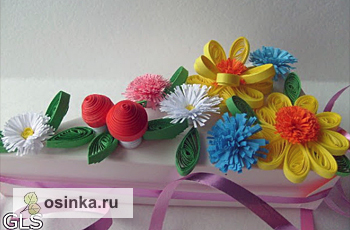 И хотя большинство видов бумажных рукоделий пришло к нам с Востока, родиной первых сохранившихся работ в технике квиллинга считают средневековую Европу XIV - XV веков. А выполняли их … монахи и монахини. Ведь в те времена бумага использовалась в основном для изготовления рукописей и книг, а главным сосредоточием знаний  и письменности были  как раз монастыри.  И именно монахи той поры  знали толк в красках, росписи, золочении, разбирались в различных сортах бумаги. Полоски бумаги, оставшиеся после обрезки краев страниц или свитков, не выбрасывались - ведь бумага в те времена была очень дорогим материалом, доступным далеко не всем - и, похоже, именно такие обрезки стали основой для первых шедевров в технике квиллинга. Сейчас можно только представить себе, как кто-то из монахов, однажды забавляясь с такой вот бумажной обрезью, случайно скрутил бумажную полоску в спиральку, и ... на свет появился еще один вид рукоделия, как нельзя лучше подходящий к размеренному образу жизни монастырей.Монахини декорировали деталями из бумаги с позолоченным краем иконы и  церковные книги, украшали ими кулоны, подвески, шкатулки, ковчеги, создавая полную иллюзию того, что это нежное кружево соткано из золота. И это было оправданно - бумага, даже позолоченная, была амного дешевле драгоценного металла, а ее гибкость позволяла создавать из нее поистине филигранные конструкции.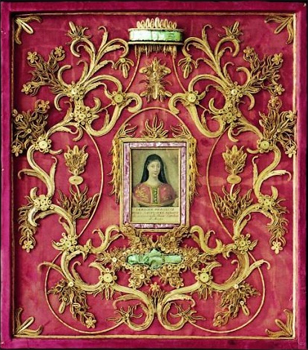 Но, к большому сожалению, бумага еще и весьма недолговечный материал, и большинство работ того времени не сохранились. Однако до нас дошли многочисленные свидетельства современников, видевших подобные шедевры в церквях и монастырях, расположенных на территории Англии и Германии. Такое сосредоточие не случайно - первая в Европе бумажная фабрика была построена именно в Англии в 1495 году.В XVII - XIX веках бумагокручение из искусства постепенно превратилось в хобби и быстро распространилось в Европе, выйдя за ворота монастырей. А поскольку бумага все еще была очень дорога, да и времени это занятие требовало немало - оно стало увлечением преимущественно для дам из богатых слоев. В Италии  в XVII веке особенно популярны были реликварии, выполненные в этой технике. Реликварии - от слова "реликвии", в них церковные ценности, например, крохотные капельки воска или расплавленного ладана от лампад , кусочки ткани-покрова, освященного на гробнице, частички мощей святых  и т.п. размещались в медальоне или рамке под стеклом среди искусных завитков свернутой бумаги.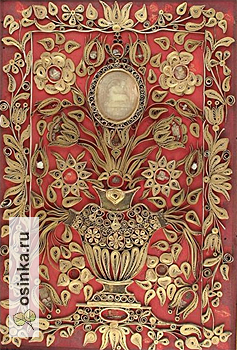 Хотя, использовали квиллинг и мастера-декораторы, например, для украшения мебели, шкатулок, рам для картин и зеркал и других предметов интерьера. И у них это здорово получалось! Разве можно поверить, что филигранная резьба на кабинете времен  Георга III выполнена из бумаги? А кружевной декор фигурной рамы для портрета английской актрисы Сары Сиддонс?  Видимо, искусство украшения багета скрученными бумажными спиральками, столь популярное в наши дни, берет свое начало именно из тех времен. Фото. Портрет Сары Сиддонс (1755 - 1831) в раме, декорированной в технике квиллинга, XIX век . Музей Виктории и Альберта, Лондон.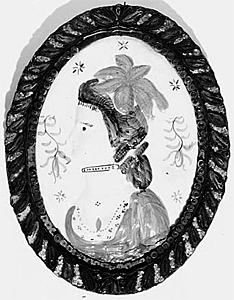  Фото. Кабинет, украшенный квиллингом. Англия, нач. XIX века.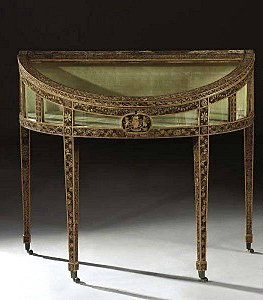 Квиллинг был очень популярен вплоть до начала XX века, после чего он исчез по непонятным причинам. Но в середине 1950-х годов началось возрождение квиллинга, и началось оно на Востоке, в Корее. Именно в этой стране зарегистрировано самое большое в мире сообщество мастеров и почитателей  этого вида рукоделия. И, как не похожи друг на друга темпераменты жителей Европы и стран Востока, так и восточные  техники квиллинга отличаются о западных. Восточные мастера с присущим им терпением  кропотливо создают свои работы из очень тонких объемных кружев со множеством деталей, напоминающих не поделки из бумаги, а, скорее, шедевры ювелиров.В чем секрет популярности этого вида рукоделия в наши дни?  В его демократичности и доступности абсолютно всем! Даже для того, чтобы создать первый шедевр, не нужно быть маститым  художником. Достаточно пачки цветной бумаги, если нет специальной бумаги для квиллинга, можно взять - офисную, зубочистки, самых обычных ножниц, терпения и немного фантазии.И вот уже на свет появляются прекрасные работы!